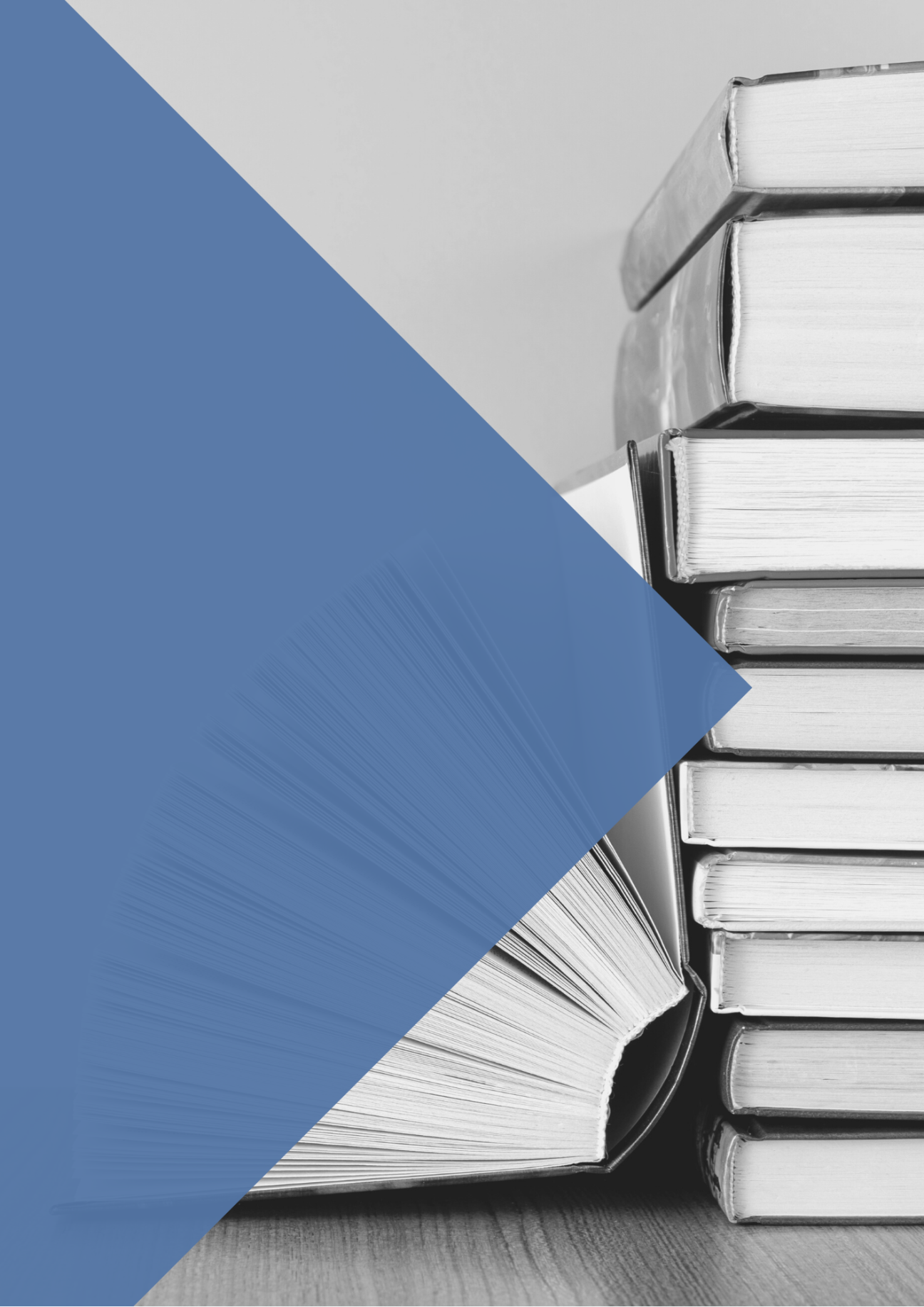 JURISPRUDENCIA (Selección)TJUESentenciasSentencia del Tribunal de Justicia (Sala Octava), de 6 de octubre de 2022 (asunto C-436/21, Flightright). «Procedimiento prejudicial — Transportes aéreos — Reglamento (CE) n.o 261/2004 — Artículo 3, apartado 1, letra a) — Ámbito de aplicación — Artículo 2, letras f) a h) — Concepto de “billete” — Concepto de “reserva” — Concepto de “vuelo con conexión directa” — Reserva a través de una agencia de viajes — Artículo 7 — Compensación a los pasajeros aéreos en caso de gran retraso de un vuelo — Operación de transporte compuesta de varios vuelos que corresponden a distintos transportistas aéreos encargados de efectuarlos — Vuelo con conexión directa procedente de un aeropuerto situado en un Estado miembro, con escala en Suiza y destino final en un tercer país».Sentencia del Tribunal de Justicia (Sala Décima), de 13 de octubre de 2022 (asunto C-405/21, Nova Kreditna Banka Maribor). «Procedimiento prejudicial — Protección de los consumidores — Directiva 93/13/CEE — Cláusulas abusivas en los contratos celebrados con los consumidores — Artículos 3, apartado 1, y 8 — Criterios de apreciación del carácter abusivo de una cláusula contractual — Desequilibrio importante entre los derechos y obligaciones de las partes que se derivan del contrato — Exigencia de buena fe de los profesionales — Posibilidad de garantizar un mayor nivel de protección que el previsto por la Directiva». Sentencia del Tribunal de Justicia (Sala Octava), de 27 de octubre de 2022 (asunto C-485/21, S.V. OOD). «Procedimiento prejudicial — Protección de los consumidores — Directiva 93/13/CEE — Cláusulas abusivas en los contratos celebrados con los consumidores — Artículo 2, letra b) — Concepto de “consumidor” — Artículo 2, letra c) — Concepto de “profesional” — Persona física propietaria de un piso en un inmueble en régimen de propiedad horizontal — Diferentes tipos de relaciones jurídicas relativas a la administración y al mantenimiento de dicho inmueble — Diferencia de trato, en relación con la condición de consumidor, que aplica la legislación de un Estado miembro entre los propietarios que han celebrado un contrato individual para la administración y el mantenimiento de las partes comunes de ese inmueble y aquellos que no han celebrado tal contrato».Sentencia del Tribunal de Justicia (Sala Octava), de 1 de diciembre de 2022 (asunto C-595/21 (LSI – Germany GmbH). «Procedimiento prejudicial — Protección de los consumidores — Información alimentaria facilitada al consumidor — Reglamento (UE) n.º 1169/2011 — Artículo 17 y anexo VI, parte A, punto 4 — “Denominación del alimento” — “Denominación del producto” — Menciones obligatorias en el etiquetado de los alimentos — Componente o ingrediente utilizado para la sustitución total o parcial del que los consumidores esperan que haya sido habitualmente utilizado o esté presente en un alimento».Sentencia del Tribunal de Justicia (Sala Novena), de 8 de diciembre de 2022 (asunto C-600/21, Caisse régionale de Crédit mutuel de Loire-Atlantique y du Centre Ouest). «Procedimiento prejudicial — Protección de los consumidores — Cláusulas abusivas en los contratos celebrados con los consumidores — Directiva 93/13/CEE — Artículo 3, apartado 1 — Artículo 4 — Criterios de apreciación del carácter abusivo de una cláusula — Cláusula relativa al vencimiento anticipado de un contrato de préstamo — Dispensa contractual de efectuar un requerimiento». AutoAuto del Tribunal de Justicia (Sala Octava), de 2 de diciembre de 2022 (asunto C-229/22, Compania Naţională de Transporturi Aeriene Tarom). «Procedimiento prejudicial — Artículo 99 del Reglamento de Procedimiento del Tribunal de Justicia — Transportes aéreos — Reglamento (CE) n.º 261/2004 — Artículo 5, apartado 1, letra c), inciso iii) — Compensación y asistencia a los pasajeros — Cancelación de un vuelo — Derecho a compensación en caso de oferta de transporte alternativo — Requisitos — Divergencia entre las diferentes versiones lingüísticas de una disposición del Derecho de la Unión — Vuelo alternativo que permite a los pasajeros salir con no más de una hora de antelación con respecto a la hora de salida prevista». TRIBUNAL CONSTITUCIONALSentenciasSala Segunda. Sentencia 123/2022, de 10 de octubre de 2022. “Recurso de amparo 1553-2021. Promovido por doña Susana Azucena Mejías Benites respecto de las resoluciones dictadas por la Audiencia Provincial y un juzgado de primera instancia de Madrid en procedimiento de ejecución hipotecaria. Vulneración del derecho a la tutela judicial efectiva (motivación): STC 31/2019 (ausencia de control judicial de las cláusulas abusivas que desconoce la primacía del Derecho de la Unión Europea y la jurisprudencia del Tribunal de Justicia).Sala Primera. Sentencia 141/2022, de 14 de noviembre de 2022. “Recurso de amparo 5094-2021. Promovido por doña María Henar Castaño Jorge respecto de sendos autos dictados por un juzgado de primera instancia de Fuenlabrada (Madrid) en procedimiento de ejecución hipotecaria. Vulneración del derecho a la tutela judicial efectiva (motivación): STC 31/2019 (ausencia de control judicial de las cláusulas abusivas que desconoce la primacía del Derecho de la Unión Europea y la jurisprudencia del Tribunal de Justicia). Voto particular”. Pleno. Sentencia 151/2022, de 30 de noviembre de 2022. “Recurso de amparo 6684-2019, promovido por don Francisco José Sánchez de la Peña y doña María Isabel Santiago Irus respecto de las resoluciones dictadas por la Sección Primera de la Audiencia Provincial de Toledo sobre declaración de cláusulas abusivas en contrato de préstamo con garantía hipotecaria. Supuesta vulneración de los derechos a la igualdad y a la tutela judicial efectiva (acceso al recurso legal y motivación): extemporaneidad de la nulidad interesada transcurridos veinte días desde la publicación de la sentencia dictada por el Tribunal de Justicia de la Unión Europea en el asunto Gutiérrez Naranjo y otros en el Diario Oficial de la Unión Europea. Votos particulares”.TRIBUNAL SUPREMO (CENDOJ – Selección)Condición legal de consumidor STS, Sala Primera, 711/2022, de 26 de octubre de 2022. “Préstamo hipotecario con cláusula suelo. Fiadora que no tiene relación orgánica ni de gerencia, ni participación en el capital social de la sociedad mercantil prestataria; tampoco responde de las deudas de su cónyuge. Inoponibilidad de la cláusula suelo”. STS, Sala Primera, 712/2022, de 26 de octubre de 2022. “Préstamo con garantía hipotecaria (varios prestatarios que integran una comunidad de bienes). Carácter de consumidor. La comunidad de bienes y su posible carácter de consumidor. Ánimo de lucro. Ámbito ajeno a la actividad empresarial”. STS, Sala Primera, 804/2022, de 22 de noviembre de 2022. “Condiciones generales de la contratación. No aplicación de la normativa protectora de consumidores al carecer de esta condición la prestataria”. STS, Sala Primera, 873/2022, de 9 de diciembre de 2022. “Préstamo hipotecario con doble finalidad comercial o profesional y personal. Condición legal de consumidor del prestatario. Finalidad preponderante del préstamo y criterio del objeto empresarial mínimo o insignificante. Reiteración de doctrina”. Cláusulas abusivas Cláusula de afianzamiento solidario STS, Sala Primera, 684/2022, de 19 de octubre de 2022. “Condiciones generales de la contratación. Legitimación activa del prestatario para instar la nulidad de la cláusula de afianzamiento solidario por falta de transparencia. Carencia de efecto util del recurso. La cláusula supera el control de transparencia”. Cláusula suelo, control de incorporación y de transparenciaSTS, Sala Primera, 638/2022, de 4 de octubre de 2022. “Condiciones generales de la contratación Cláusulas abusivas. Cláusula que establece un límite inferior a la variabilidad del interés. Suficiencia de la información precontractual”. STS, Sala Primera, 651/2022, de 11 de octubre de 2022. “Cláusula suelo en préstamo con consumidores. Control de transparencia. Información precontractual insuficiente”. STS, Sala Primera, 856/2022, de 30 de noviembre de 2022. “Cláusula suelo. Compraventa con subrogación en préstamo hipotecario. El comprador era el consejero delegado de la promotora que vendió la vivienda y que había concertado el préstamo con la cláusula suelo”.STS, Sala Primera, 935/2022, de 19 de diciembre de 2022. “Préstamo hipotecario con consumidores. Cláusula suelo. Control de transparencia”. STS, Sala Primera, 979/2022, de 21 de diciembre de 2022. “Cláusula suelo. Nulidad de la condición general de la contratación relativa al límite del tipo de interés variable de un préstamo con garantía hipotecaria. Control de transparencia. Cláusula abusiva”. STS, Sala Primera, 980/2022, de 21 de diciembre de 2022. “Condiciones generales. Acción de nulidad de cláusula suelo en préstamo hipotecario. Control de transparencia: insuficiente información precontractual que no puede suplirse por la intervención del notario”. STS, Sala Primera, 982/2022, de 21 de diciembre de 2022. “Condiciones generales de la contratación. Nulidad de cláusula suelo por falta de transparencia. Jurisprudencia sobre el control de transparencia formal y material. Ausencia de información precontractual”. STS, Sala Primera, 986/2022, de 21 de diciembre de 2022. “Cláusula suelo. Control de transparencia de cláusulas contenidas en contratos celebrados con consumidores. Reiteración de doctrina de la Sala sobre la información precontractual necesaria”. STS, Sala Primera, 988/2022, de 21 de diciembre de 2022. “Préstamo hipotecario con consumidores. Nulidad de la cláusula suelo. El control de transparencia de las cláusulas contenidas en contratos con consumidores. Reiteración de doctrina jurisprudencial. Relevancia de la información precontractual”. STS, Sala Primera, 989/2022, de 21 de diciembre de 2022. “Cláusula suelo. Control de transparencia. Ausencia de información precontractual suficiente. La intervención notarial no suple la obligación de información por parte de la entidad predisponente. Reiteración de la jurisprudencia”. STS, Sala Primera, 1035/2022, de 23 de diciembre de 2022. “Condiciones generales de la contratación. Nulidad de cláusula suelo. Control de incorporación y transparencia en la contratación con consumidores. Inexistencia de terminación del proceso satisfacción extraprocesal”. Cláusula suelo, novación y renuncia de accionesSTS, Sala Primera, 741/2022, de 2 de noviembre de 2022. “Novación de cláusula suelo inserta en contrato de préstamo hipotecario y renuncia de acciones. Control de transparencia y abusividad. Reiteración de jurisprudencia”. STS, Sala Primera, 764/2022, de 8 de noviembre de 2022. “Cláusula suelo. Acuerdo posterior que elimina la cláusula suelo y modifica el interés remuneratorio, con cláusula de renuncia de acciones. Nulidad de la renuncia: control de transparencia y abusividad. Reiteración de jurisprudencia”. STS, Sala Primera, 810/2022, de 22 de noviembre de 2022. “Cláusula suelo. Acuerdo posterior que reduce la cláusula suelo, con cláusula de renuncia de acciones. Nulidad de la renuncia por su carácter genérico. Nulidad de la novación porque no contiene declaración manuscrita del prestatario”. STS, Sala Primera, 853/2022, de 29 de noviembre de 2022. “Condiciones generales. Novación modificativa de cláusula suelo. Controles de incorporación y de transparencia. Importancia de la información precontractual”. STS, Sala Primera, 860/2022, de 1 de diciembre de 2022. “Cláusula suelo. Acuerdo posterior que modifica la cláusula suelo, con cláusula de renuncia de acciones. Nulidad de la renuncia por su carácter genérico. Reiteración de jurisprudencia”. STS, Sala Primera, 875/2022, de 12 de diciembre de 2022. “Reiteración de jurisprudencia sobre novación de cláusula suelo abusiva y renuncia genérica de acciones en acuerdo transaccional respecto de un préstamo hipotecario concertado con consumidores”. STS, Sala Primera, 876/2022, de 12 de diciembre de 2022. “Novación modificativa (Liberbank). Sustitución de interés variable con cláusula suelo por interés fijo en una primera fase y variable sin suelo después. No contiene cláusula de renuncia de acciones. Control de transparencia. Costas”. STS, Sala Primera, 892/2022, de 13 de diciembre de 2022. “Cláusula suelo. Acuerdo posterior que modifica la cláusula suelo, con cláusula de renuncia de acciones. Nulidad de la renuncia por su carácter genérico. Reiteración de jurisprudencia”. STS, Sala Primera, 913/2022, de 14 de diciembre de 2022. “Nulidad de cláusula suelo. Acuerdo privado en el que se suprime y los prestatarios manifiestan su conformidad con lo abonado. Control de transparencia”. STS, Sala Primera, 917/2022, de 16 de diciembre de 2022. “Cláusula suelo. Acuerdo posterior que modifica a la baja la cláusula e incluye una renuncia de acciones genérica. Validez del acuerdo novatorio porque supera el control de transparencia. Nulidad de la cláusula de renuncia de acciones. Costas”. STS, Sala Primera, 937/2022, de 19 de diciembre de 2022. “Novación cláusula suelo de préstamos hipotecarios y renuncia de acciones. Valoración de su transparencia y abusividad. Reiteración de jurisprudencia”. STS, Sala Primera, 957/2022, de 20 de diciembre de 2022. “Cláusula suelo. Acuerdo posterior que elimina la cláusula suelo, con cláusula de renuncia de acciones. Validez de la estipulación que suprime la cláusula suelo y nulidad de la de renuncia por falta de transparencia. Reiteración de jurisprudencia”. STS, Sala Primera, 1008/2022, de 22 de diciembre de 2022. “Préstamo hipotecario con consumidores. Cláusula suelo. Acuerdo posterior que elimina la cláusula suelo. Renuncia de acciones: no se acredita. Nulidad de la renuncia de acciones: control de transparencia y abusividad. Reiteración de jurisprudencia. Costas”. STS, Sala Primera, 1013/2022, de 22 de diciembre de 2022. “Cláusula suelo. Acuerdo posterior que modifica a la baja la cláusula e incluye una renuncia de acciones genérica. Validez del acuerdo novatorio porque supera el control de transparencia. Nulidad de la cláusula de renuncia de acciones. Costas”. STS, Sala Primera, 1014/2022, de 22 de diciembre de 2022. “Novación cláusula suelo de préstamos hipotecarios y renuncia de acciones. Valoración de su transparencia y abusividad. Reiteración de jurisprudencia”. STS, Sala Primera, 1017/2022, de 22 de diciembre de 2022. “Novación cláusula suelo de préstamos hipotecarios y renuncia de acciones. Valoración de su transparencia y abusividad. Reiteración de jurisprudencia”. STS, Sala Primera, 1033/2022, de 23 de diciembre de 2022. “Cláusula suelo. Acuerdo posterior que elimina el suelo e incluye una renuncia de acciones genérica. Validez del acuerdo novatorio porque supera el control de transparencia. Nulidad de la cláusula de renuncia de acciones”. STS, Sala Primera, 1037/2022, de 23 de diciembre de 2022. “Reiteración de jurisprudencia sobre novación de cláusula suelo abusiva y renuncia genérica de acciones en acuerdo transaccional respecto de un préstamo hipotecario concertado con consumidores”. Cláusula suelo y restitución patrimonialSTS, Sala Primera, 756/2022, de 4 de noviembre de 2022. “Cláusula suelo. Nulidad. Aplicación de la doctrina jurisprudencial del TJUE sobre la no limitación de los efectos restitutorios, sin que lo impidan los principios de justicia rogada, congruencia y prohibición de la reformatio in peius”. STS, Sala Primera, 813/2022, de 22 de noviembre de 2022. “Efectos restitutorios. Cláusula suelo. Aplicación de la STJUE de 17 de mayo de 2022 y de la sentencia del pleno de esta sala 579/2022, de 26 de julio”. STS, Sala Primera, 854/2022, de 30 de noviembre de 2022. “Cláusula suelo abusiva. Efectos restitutorios. Principios de congruencia y prohibición de la reforma peyorativa: no son óbice para que opere la restitución desde que se aplicó la cláusula declarada nula. Reiteración de jurisprudencia”. STS, Sala Primera, 855/2022, de 30 de noviembre de 2022. “Cláusula suelo abusiva. Efectos restitutorios. Principios de justicia rogada, congruencia y prohibición de la reforma peyorativa: no son óbice para que opere la restitución desde que se aplicó la cláusula declarada nula. Reiteración de jurisprudencia”. STS, Sala Primera, 976/2022, de 21 de diciembre de 2022. “Restitución de cantidades cobradas por la aplicación de una cláusula abusiva. Reiteración de la jurisprudencia de la sala”. Cláusula de impuestos y gastos hipotecarios STS, Sala Primera, 746/2022, de 2 de noviembre de 2022. “Préstamo hipotecario con consumidores (anterior a la Ley 5/2019). Distribución de los gastos hipotecarios tras la declaración de abusividad de la cláusula en un proceso judicial anterior”. STS, Sala Primera, 766/2022, de 8 de noviembre de 2022. “Préstamo hipotecario con consumidores (anterior a la Ley 5/2019). Nulidad de la cláusula de imposición de gastos e impuestos al consumidor. Distribución de los gastos tras la declaración de abusividad. Cláusula de sumisión expresa”. STS, Sala Primera, 782/2022, de 16 de noviembre de 2022. “Préstamo hipotecario con consumidores (anterior a la Ley 5/2019). Nulidad de la cláusula de imposición de gastos e impuestos al consumidor. Distribución de los gastos tras la declaración de abusividad”. STS, Sala Primera, 901/2022, de 13 de diciembre de 2022. “Gastos hipotecarios. Reiteración de la jurisprudencia de la sala”. STS, Sala Primera, 906/2022, de 13 de diciembre de 2022. “Nulidad de clausulado multidivisa y de cláusula de gastos en préstamo hipotecario con consumidores. Falta de pronunciamiento en las instancias sobre la cláusula de gastos”. STS, Sala Primera, 1018/2022, de 22 de diciembre de 2022. “Gastos hipotecarios en préstamos con consumidores. Reiteración de la jurisprudencia de la sala”. STS, Sala Primera, 1022/2022, de 22 de diciembre de 2022. “Préstamo hipotecario con consumidores (anterior a la Ley 5/2019). Nulidad de la cláusula de imposición de gastos e impuestos al consumidor. Distribución de los gastos tras la declaración de abusividad”. STS, Sala Primera, 1023/2022, de 22 de diciembre de 2022. “Préstamo hipotecario con consumidores (anterior a la Ley 5/2019). Nulidad de la cláusula de imposición de gastos e impuestos al consumidor. Distribución de los gastos tras la declaración de abusividad”. Cláusulas abusivas y costas procesalesSTS, Sala Primera, 780/2022, de 16 de noviembre de 2022. “Costas. Principio de efectividad de la no vinculación del consumidor a las cláusulas abusivas (art.6.1 Directiva 93/13/CEE). Inconstitucionalidad del art. 4.2 del Real Decreto-ley 1/2007. Allanamiento del banco. Aplicación del art. 395.1 LEC”. STS, Sala Primera, 885/2022, de 12 de diciembre de 2022. “Improcedencia de la aplicación del art. 4.2 a) del Real Decreto-ley 1/2017, de 20 de enero, de medidas urgentes de protección de consumidores en materia de cláusula suelo, por haber sido declarado inconstitucional”. STS, Sala Primera, 900/2022, de 13 de diciembre de 2022. “Préstamo hipotecario. Nulidad de cláusula de limitación de variación del tipo de interés. Allanamiento de la entidad bancaria. Imposición de las costas”STS, Sala Primera, 903/2022, de 13 de diciembre de 2022. “Procesos con consumidores. Costas. Allanamiento del demandado. Conciliación previa. RDL 1/2017”. STS, Sala Primera, 909/2022, de 13 de diciembre de 2022. “Préstamo hipotecario con consumidores. Nulidad de las cláusulas multidivisa. Costas procesales: exclusión de la excepción de serias dudas de hecho o de derecho. Principios de no vinculación y efectividad del Derecho UE”. STS, Sala Primera, 968/2022, de 21 de diciembre de 2022. “Costas en procesos con consumidores. Allanamiento en casación”. STS, Sala Primera, 965/2022, de 21 de diciembre de 2022. “Consumidores. Condena en costas. Estimación no íntegra de la demanda. Principios de efectividad y no vinculación. Reiteración de jurisprudencia”. STS, Sala Primera, 967/2022, de 21 de diciembre de 2022. “Costas en procesos con consumidores”. STS, Sala Primera, 977/2022, de 21 de diciembre de 2022. “Préstamo hipotecario con consumidores. Cláusulas abusivas. Costas procesales cuando no hay estimación de la totalidad de las pretensiones restitutorias. Principios de no vinculación y efectividad del Derecho UE”. STS, Sala Primera, 978/2022, de 21 de diciembre de 2022. “Costas. Principio de efectividad. Allanamiento en casación y sus efectos”. STS, Sala Primera, 1019/2022, de 22 de diciembre de 2022. “Costas en procesos con consumidores”. STS, Sala Primera, 1021/2022, de 22 de diciembre de 2022. “Costas en procesos con consumidores. Principios de no vinculación y de efectividad del Derecho de la UE. Imposición de las costas de segunda instancia al banco, sin que proceda apreciar serias dudas de hecho o de derecho”. STS, Sala Primera, 1025/2022, de 22 de diciembre de 2022. “Préstamo con garantía hipotecaria. Nulidad de cláusula de vencimiento anticipado y gastos con devolución de las cantidades cobradas en exceso. Costas procesales”. STS, Sala Primera, 1028/2022, de 22 de diciembre de 2022. “Nulidad de cláusula suelo en préstamo hipotecario con consumidores. Costas procesales. Principios de efectividad y no vinculación del Derecho de la Unión. Costas procesales en caso de estimación de la acción alternativa o subsidiaria”. STS, Sala Primera, 1030/2022, de 22 de diciembre de 2022. “Consumidores. Condena en costas. Estimación parcial de la demanda. Principios de efectividad y no vinculación. Reiteración de jurisprudencia”. Préstamo con garantía hipotecaria. Vencimiento anticipadoSTS, Sala Primera, 844/2022, de 28 de noviembre de 2022. “Préstamo hipotecario. Proceso declarativo en el que se ejercita la pretensión de vencimiento anticipado. Incumplimiento grave y esencial de las obligaciones del prestatario que deja de pagar las cuotas pactadas. Reiteración de doctrina”. Compraventa de vivienda. Devolución de anticiposSTS, Sala Primera, 636/2022, de 3 de octubre de 2022. “Compraventa de vivienda en construcción para uso residencial (Ley 57/1968). Factores o indicios que indican la finalidad no residencial que excluye la aplicación de la Ley. Desconocimiento por el banco demandado de los anticipos a cuenta”. STS, Sala Primera, 671/2022, de 17 de octubre de 2022. “Ley 57/68. Demanda contra el banco receptor de las cantidades anticipadas pidiendo la devolución años después de haber vencido el plazo de entrega y de que la vivienda estuviera en disposición de ser entregada pero antes del emplazamiento para escriturar”. STS, Sala Primera, 888/2022, de 13 de diciembre de 2022. “Ley 57/1968. No es aplicable a la compraventa de apartamentos pertenecientes a un conjunto inmobiliario en construcción que, como cada uno de sus elementos, estaba específicamente destinado a un uso turístico -deportivo-hotelero, y no residencial”. Contratación de productos financierosSTS, Sala Primera, 635/2022, de 3 de octubre de 2022. “Participaciones preferentes. Acción de nulidad por error vicio del consentimiento. Día inicial del plazo de caducidad: reiteración de la jurisprudencia de esta Sala”. STS, Sala Primera, 648/2022, de 6 de octubre de 2022. “Swap. Acción del art. 1101 CC. Incumplimiento por la recurrida de sus obligaciones de información en el ejercicio de su actividad de asesoramiento financiero. Inexistencia de pacto transaccional conteniendo una renuncia de acciones”. STS, Sala Primera, 889/2022, de 13 de diciembre de 2022. “Condiciones generales de la contratación. Renuncia de acciones. Control de abusividad. Obligaciones subordinadas de la antigua Caja España canjeadas por el FROB por bonos de Banco Ceiss, con posterior oferta de canje por bonos de Unicaja”. STS, Sala Primera, 944/2022, de 20 de diciembre de 2022. “Obligaciones subordinadas. Participaciones preferentes. Nulidad por error vicio en el consentimiento. Caducidad de la acción. Día inicial del cómputo del plazo”. Cuestiones de competenciaATS, Sala Primera, de 11 de octubre de 2022. Núm. de recurso: 231/2022. “Conflicto de competencia territorial. Demanda de juicio verbal. Competencia del juzgado que conoció de la demanda correspondiente al partido donde el demandante tenía su domicilio. Fuero electivo a elección del consumidor (artículo 52.3 de la LEC)”. ATS, Sala Primera, de 11 de octubre de 2022. Núm. de recurso: 234/2022. “Conflicto negativo de competencia territorial. Juicio ordinario en el que una asociación de consumidores ejercita una acción de nulidad de cláusulas abusivas en representación de sus asociados. Domicilio de la asociación demandante al momento de interponerse la demanda”. ATS, Sala Primera, de 11 de octubre de 2022. Núm. de recurso: 248/2022. “Conflicto negativo de competencia territorial. Compraventa realizada por Internet. Fuero del domicilio del consumidor”. ATS, Sala Primera, de 8 de noviembre de 2022. Núm. de recurso: 265/2022. “Conflicto negativo de competencia territorial. Juicio verbal. Consumidor. Compraventa online”. ATS, Sala Primera, de 22 de noviembre de 2022. Núm. de recurso: 312/2022. “Conflicto negativo de competencia territorial. Juicio verbal. Acción planteada por consumidor. Fuero de los arts. 52.2 y 52.3 LEC”. ATS, Sala Primera, de 29 de noviembre de 2022. Núm. de recurso: 291/2022. “Conflicto negativo de competencia territorial. Juicio ordinario en ejercicio de acción de nulidad de por usura y de nulidad por cláusulas abusivas. Acumulación eventual de acciones. Artículo 52.3 de la LEC”. RESOLUCIONES DE LA DIRECCIÓN GENERAL DE SEGURIDAD JURÍDICA Y FE PÚBLICA (DGSJFP)Resolución de la DGSJFP, de 26 de septiembre de 2022, en el recurso interpuesto contra la negativa del registrador de la propiedad de Madrid n.º 18 a inscribir una escritura de préstamo con garantía hipotecaria (resumen en web N&R). Resolución de la DGSJFP, de 27 de septiembre de 2022, en el recurso interpuesto contra la nota de calificación de la registradora de la propiedad de La Seu d'Urgell, por la que se deniega la cancelación de la nota marginal puesta al margen de expedición de certificación de dominio y cargas de la hipoteca que estaba en ejecución y de las sucesivas inscripciones, cancelaciones y anotaciones practicadas como consecuencia de la ejecución hipotecaria terminada, y que han sido ordenadas por mandamiento judicial (resumen en web N&R). 